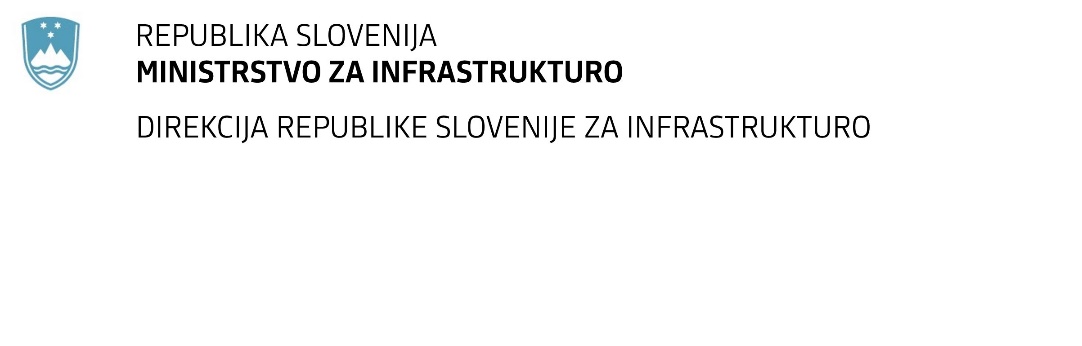 SPREMEMBA ROKA ODDAJE IN ODPIRANJA PONUDB za oddajo javnega naročila Obvestilo o spremembi razpisne dokumentacije je objavljeno na "Portalu javnih naročil". Obrazložitev sprememb:Spremembe so sestavni del razpisne dokumentacije in jih je potrebno upoštevati pri pripravi ponudbe.Številka:43001-526/2021-01oznaka naročila:D-15/22 G   Datum:14.02.2022MFERAC:2431-22-000038/0Izgradnja kolesarske povezave in obnova ceste R3-730/4104 Žice-Sv.Ana-Zgornja Ščavnica, od km 0,000 do km 2,489Rok za oddajo ponudb: 15. 3. 2022 ob 9.00Odpiranje ponudb: 15. 3. 2022 ob 10.01Rok za sprejemanje ponudnikovih vprašanj: 8. 3. 2022 do 12.00Garancija za resnost ponudbe velja na prvotno predviden rok za odpiranje ponudb.